<Приложение 7 >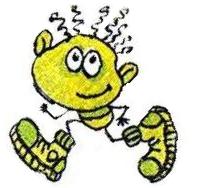 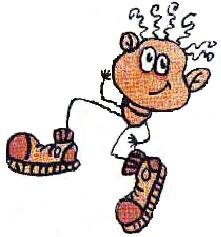 